Инновационный проект «Проектирование сетевой модели развития оценочных компетенций руководителей и педагогов дошкольных образовательных организаций»Исполнитель инновационного проекта:Краснооктябрьское территориальное управление департамента по образованию администрации ВолгоградаНаучный руководитель:Розка Виталий Юрьевич,кандидат исторических наук, доцент, заведующий кафедрой социально-гуманитарных дисциплин и менеджмента в образовании  ГАУ ДПО  «Волгоградская государственная академия последипломного образования»3. Основные сведения инновационного проекта (программы)3.1. Современная российская образовательная политика характеризуется решением двух взаимосвязанных задач: обеспечение доступности дошкольного образования и обеспечения его качества. В связи с этим обозначились проблемы, связанные с его оцениванием, а значит, и подготовкой дошкольных образовательных организаций Краснооктябрьского района к процедурам внешней оценки качества образования. С 2014 года во всех субъектах Российской Федерации в полном соответствии с действующими требованиями нормативных правовых актов реализуются мониторинговые мероприятия по оценке качества в сфере дошкольного образования с использованием различных подходов и моделей оценки (МКДО и др.) Исследование проблем оценки качества образования выявляет ряд организационно-методических противоречий в деятельности дошкольных образовательных организаций. Наиболее значимые из них противоречия, связанные с оценкой изменившихся требований к результатам реализации образовательных программ с учетом ФГОС ДО и отсутствием технологического инструментария оценки качества дошкольного образования, а так же недостаточной степенью готовности руководителя дошкольной образовательной организации к комплексной оценке качества образования. Территориальное управление образованием Краснооктябрьского района считает, что комплексный подход к решению этих противоречий позволит повысить эффективность принимаемых управленческих решений в каждой отдельной образовательной организации и обеспечит коллегиальное обсуждение наиболее значимых вопросов общего развития системы оценки качества дошкольного образования.В системе «профессиональная компетентность» (с одной стороны, профессионализм деятельности, с другой стороны, профессионализм личности) оценочная   компетентность педагога и руководителя четко выделяется  как самостоятельная  категория  (В. Д. Шадриков, Г. Ю. Ксензова, В. В. Поликарпова и др.) и  подвергается  отдельному  анализу  и исследованиям.Необходимо заметить, что оценочная компетентность многими авторами рассматривается как деятельность по оцениванию образовательных  достижений. Согласны, что имеет смысл расширить понимание этого понятия в связи с тем, что в процессе своей деятельности  руководители и педагоги постоянно пребывают в состоянии оценивания окружающей  их образовательной среды (пространства)  в силу своей практической деятельности и/или активной жизненной позиции. При этом оценке могут подвергаться:1) содержание деятельности (цели деятельности, проектирование и организация деятельности, направленность на достижение результата и т.п.):  воспитанника,  коллег,  своей собственной);2) содержание программно-методических материалов ( соответствие целей и содержания;  соответствие целей и запроектированных результатов;  структура и необходимые компоненты;  полнота; достаточность/адекватность диагностических  мероприятий для достижения целей и результатов);3) содержание образовательного  процесса и его результативность: (совокупность форм, методов, средств, достаточных для достижения целей развития и воспитания;  степень участия воспитанника  и педагога в реализации образовательного процесса; зависимость успешности образовательного  процесса от содержания программно-методических материалов,  от содержания деятельности участников образовательного процесса, степени их участия;  наличие аналитико-рефлексивного компонента на всех этапах образовательной деятельности).Принимая к сведению, близкую нам точку зрения  З. И. Васильевой, что  оценочная деятельность направлена не только на других, но и на себя, необходимо  обратить внимание на развитие у педагогов мотивации  к собственной деятельности, к самооценке образовательных и профессиональных  достижений, нравственных качеств личности, мотивов самосовершенствования. Считаем, что целесообразно направить усилия на развитие у руководителей дошкольных образовательных организаций готовности к комплексному анализу и оценке непосредственного опыта деятельности и отношений с субъектами образовательных отношений и социальными партнерами в рамках образовательной сети Краснооктябрьского района. Государственная  программа  Российской Федерации "Развитие образования"  на 2018 - 2025 годы (утверждена постановлением Правительства Российской Федерации от 26 декабря 2017 г. № 1642) обязывает руководителей образовательных организаций  владеть ключевыми компетенциями, в том числе и оценочной. В контексте решаемых сетью дошкольных образовательных организаций задач будет уточняться деятельность руководителя  дошкольной образовательной организации.Оценочная компетентность руководителя дошкольной образовательной организации относится к ключевым компетентностям и рассматривается как  интегративная. Оценочная деятельность руководителя и педагогов ДОО коррелирует как с требованиями ФГОС ДО, так и профессионального стандарта "Педагог", а также позволяет решать задачи Национального проекта «Образование» в части работы с семьями, имеющими детей.Нельзя отрицать тот факт, что существуют  определенные противоречия:  между требованиями ФГОС ДО  к оценке качества освоения основных образовательных программ дошкольного образования и  практической деятельностью, осуществляемой педагогами; между потребностью системы дошкольного образования  в специалистах, имеющих оценочную компетентность, отвечающую целям образования, и готовностью системы постдипломного образования своевременно и полно удовлетворить эту потребность. Разрешение названных противоречий возможно путем вовлечения руководителей и педагогических работников  в сетевое повышение  квалификации с использованием  разнообразных форм образования (индивидуальная, корпоративная и др.), которое ориентировано на достижение ими оптимального уровня оценочной компетентности с учетом личного опыта и решения конкретных актуальных практических задач. Опыт успешного профессионального партнерства в организациях  в составе Краснооктябрьского  образовательного  кластера (МОУ ДС №373,200,60, ЦРР №4),  позволяет говорить о возможности проектирования   сетевой модели развития оценочных компетенций руководителей и педагогов дошкольных образовательных организаций Краснооктябрьского района.  Развитие оценочной компетентности  руководителей и  педагогов  ДОО  Краснооктябрьского района будет обеспечено при соблюдении следующих педагогических условий:• на уровне  сети  муниципальных дошкольных образовательных учреждений Краснооктябрьского района Волгограда осуществляется обучение педагогов, с учетом их личного профессионального опыта, проблем, интересов и задач, с опорой на данные диагностического анализа о профессиональных затруднениях, с активным вовлечением педагогов в процесс взаимодействия;• на уровне  сети  муниципальных дошкольных образовательных учреждений Краснооктябрьского района Волгограда  реализуются разнообразные формы непрерывного образования  (вовлечение педагогов  в работу различных рабочих и проектных групп, методических объединений, в реализацию  адресных программ повышения квалификации и др.)       Потенциальные возможности сетевого партнерского взаимодействия  ДОО  Краснооктябрьского района будут способствовать достижению синергетического эффекта в заданном результате,  в подготовке педагогов - профессионалов  с оценочными компетенциями, охватывающих широкий круг задач и готовых работать на прорывных направлениях.3.2. Тема инновационного проекта (программы): «Проектирование  сетевой модели развития оценочных компетенций руководителей и педагогов дошкольных образовательных организаций»3.3. Цель инновационной деятельности:  Спроектировать и апробировать модель развития оценочных компетенций руководителей и педагогов  средствами нормативно-правового и организационно-методического сопровождения процедур оценки качества дошкольного образования в условиях сети  муниципальных дошкольных образовательных учреждений Краснооктябрьского района Волгограда.3.4. Задачи инновационной деятельности:-  Выявить профессиональные дефициты управленческих команд  и педагогов ДОО Краснооктябрьского района в процедуре оценки качества дошкольного образования.- Охарактеризовать нормативно-правовые и организационно-методические условия для развития оценочных компетенций руководителей и педагогов  в ходе сопровождения  процедур оценки качества дошкольного образования. - Разработать  и реализовать адресные программы повышения квалификации, обеспечивающих повышение готовности ДОО Краснооктябрьского района к процедуре оценки качества дошкольного образования (внешний  и внутренний мониторинг).- Обобщить  опыт сетевого повышения квалификации как модели развития оценочных компетенций руководителей и педагогов ДОО Краснооктябрьского района  Волгограда.3.5. Реализация проекта предполагается в следующем сетевом пространстве (рис.1):Краснооктябрьское территориальное управление;Научный руководитель проекта;Заведующие  Краснооктябрьского  образовательного кластера;Методическая  служба Краснооктябрьского  образовательного кластера;Управленческие  команды ДОО Краснооктябрьского района.Зона ответственности сетевых субъектов инновационной деятельности):Руководитель РИП- Петр Викторович Свиридов, начальник Краснооктябрьского территориального управления департамента по образованию администрации Волгограда:	-нормативно-правовое обеспечение деятельности РИП и сетевого повышение квалификации в ДОО Краснооктябрьского района;	-координация целей и задач РИП в ДОО Краснооктябрького района Волгограда;	- системный  анализ и оценка результатов  деятельности РИП;	- регулирование и коррекция хода инновационного проекта, оперативная коррекция инновационной деятельности.Научный руководитель -Розка Виталий Юрьевич, к.и.н., доцент ГАУ ДПО «ВГАПО»:	-научно-методическое обеспечение инновационного проекта;	-консультирование педагогов по вопросам реализации инновационного проекта;	 -определение цели и задач инновационного проекта;	- анализ и оценка результатов;	- экспертиза полученных результатов  и др.;	-регулирование и коррекция хода инновационного проекта, устранение недостатков в инновационной деятельности.Заведующие  дошкольных образовательных организаций Клименко Татьяна Александровна, заведующий муниципальным дошкольным  образовательным учреждением «Детский сад № 60 Краснооктябрьского района Волгограда»,Шмакова Людмила Алексеевна, заведующий муниципальным дошкольным  образовательным учреждением «Детский сад № 200 Краснооктябрьского района Волгограда»,Васадзе Елена Сергеевна, заведующий муниципальным дошкольным  образовательным учреждением «Детский сад № 373 Краснооктябрьского района Волгограда»,Горшенина Виктория Вячеславовна, заведующий муниципальным дошкольным  образовательным учреждением «Центр развития ребенка № 4 Краснооктябрьского района Волгограда»:	-создание оптимальных организационно-методических, психологических условий для реализации проекта;	 -разработка и апробация механизмов и форм развития оценочных компетенций руководителей и педагогов;	-регулярный анализ реализации проекта и устранение недостатков в ДОО.	- обеспечение информации о реализации инновационного проекта в районе и дошкольных  образовательных  организациях;	-регулирование и коррекция хода инновационного проекта, устранение недостатков в инновационной деятельности.Методическая служба Краснооктябрьского образовательного кластера Арькова Ольга Юрьевна, старший воспитатель  муниципального дошкольного  образовательного учреждения «Детский сад № 60 Краснооктябрьского района Волгограда»,Озерина Наталья Петровна, старший воспитатель  муниципального дошкольного  образовательного учреждения «Детский сад № 200 Краснооктябрьского района Волгограда»,Букаева Анна Владимировна, старший воспитатель  муниципального дошкольного  образовательного учреждения «Детский сад № 373 Краснооктябрьского района Волгограда», Акимова Юлия Сергеевна, старший воспитатель  муниципального дошкольного  образовательного учреждения «Детский сад № 373 Краснооктябрьского района Волгограда»,Яковлева Ирина Александровна, старший воспитатель  муниципального дошкольного  образовательного учреждения «Центр развития ребенка № 4 Краснооктябрьского района Волгограда»,Вишневецкая Татьяна Владимировна,  старший методист муниципального дошкольного  образовательного учреждения «Центр развития ребенка № 4 Краснооктябрьского района Волгограда»:-обобщение и внедрение лучших практик развития оценочных компетенций   управленческих и педагогических команд ДОО при проведении процедур оценки качества дошкольного образования;-обеспечение  использования адресных программ краткосрочных обучающих мероприятий и проектов (в том числе дистанционных, цифровых), методическом сопровождении  развития оценочных компетенций   управленческих и педагогических команд ДОО;-внедрение модели (технологии) эффективного обмена опытом ("горизонтального обучения друг от друга") работников ДОО для развития оценочных компетенций  проведения внешнего и внутреннего мониторинга качества дошкольного образования;-регулирование и коррекция хода инновационного проекта, устранение недостатков в инновационной деятельности. 3.6. Сроки реализации проекта (программы)2022 - 2027 гг.3.7. Перспективы развития (новообразования) проекта (программы)	В результате реализации проекта будет разработана   и апробирована  модель развития оценочных компетенций   управленческих и педагогических команд ДОО  для  проведении процедуры оценки качества дошкольного образования (внешний  и внутренний мониторинг), нормативно-правовая документация (нормативный кейс), обеспечивающая  сетевое повышение квалификации  и коррекции профессиональных дефицитов ДОО Краснооктябрьского района, обоснован комплекс организационных  и методических  условий  для реализации профессионального развития управленческих и педагогических работников ДОО, описаны механизмы и формы управления развитием   оценочных компетенций.  Будет  укомплектован и оформлен  методический кейс, содержащий модели (технологии)  эффективного обмена опытом ("горизонтального обучения друг от друга") педагогических работников  с активным  использованием цифровых технологий  и сетевых форм профессионального развития, адресных программ краткосрочных обучающих мероприятий и проектов, методическим сопровождением  развития оценочных компетенций  работников.Материалы инновационной деятельности могут быть использованы на  муниципальном и региональном уровнях -  начальниками территориальных управлений, руководителями образовательных организаций как  средство развития оценочных компетенций   управленческих и педагогических команд ДОО при проведении мониторинга качества дошкольного образования различных видов.3.8. Теоретические основы инновации (названия научных школ, педагогических теорий и концепций).Теоретико-методологической основой проекта являются:Материалы исследований по  проблеме   становления оценочной компетенции педагога и развития оценочной деятельности в процессе его профессионального становления (В. Д. Шадриков, Г. Ю. Ксензова, В.В. Поликарпова, Селюков Р.В. и др).Имеющиеся образовательные технологии обучения оценочной деятельности и компетентности педагогических работников  на «рабочем месте» и в системе повышения квалификации (Э.Э. Кожевникова, Е.Г. Матвиевская, E.H. Петровская, В.В. Поликарпова и др.).Проект будет осуществляться на основе модели управления, предложенной А.Н. Кузибецким (факторы и условия гуманитарного осуществления содержания предмета управленческого труда  в информационном обществе). Педагогическим коллективам близки идеи проектирования уровней становления коллективного педагогического субъекта как гуманитарного феномена и событийной общности педагогов и воспитанников, являющейся носителем коллективной педагогической деятельности, реализующей личностно-развивающую функцию в культурно-компетентностной модели образовательного процесса в детском саду.Данные современных исследований,  посвященных  содержанию и пониманию педагогических компетенций и компетентностей, их анализу, структурированию и оцениванию (А. В. Хуторской, И. А. Зимняя, Т. В. Иванова, А. В. Баранников и др.).С позиции аксиологии оценочная деятельность рассматривается в трудах И.В. Дубровиной, Ю.М. Забродина, Б.С. Круглова, А.А. Понукалина и др.: «механизм осознания объектов социальной действительности как ценностей с точки зрения их необходимости, полезности».В современной педагогической науке накоплен достаточный опыт исследования проблем оценивания: развитие систем оценки качества образования исследовано  Н. В. Селезневым, Н. Ф. Талызиной, Л. Ф. Фридман, Г. Н. Фомицкой и др.; вопросы самооценки, самоконтроля, самодостаточности личности нашли отражение в исследованиях Н. В. Бордовской, A. M. Матюшкина, А. А. Реан, С. Л. Рубинштейн и др.; проблемы разработки современных методов и средств оценивания изучены B. C. Аванесовым, А. С. Белкиным, А. Н. Майоровым, Н. Н. Самылкиной, М. Б. Челышковой; вопросы подготовки специалистов к оцениванию отражены в исследованиях И. А. Зимней, А. Н. Леонтьева, Б. Т. Лихачева, Л. М. Митиной, Д. Б. Эльконина,  Л.И. Фишмана, Н.Н. Рождественской и др.В исследовании Ж.В. Болтачевой оценочная деятельность определена как «вид психической активности личности, посредством которой осуществляется процесс установления значимости или ценности объекта через определение его качественно-количественных характеристик, относительно соответствующей цели, критериев, эталонов». Из представленного обзора позиций авторов можно заключить, что оценочная деятельность выступает в качестве технологическогокомпонента педагогической деятельности и может осуществляться как самостоятельный вид деятельности, так и иметь прикладной характер в образовательном, профессиональном и других процессах.Проведенный анализ научных исследований показал, что, во-первых, на сегодняшний момент не выработана однозначная формулировка понятия «оценочная компетенция», для обозначения данного педагогического явления исследователи употребляют термины «оценивание», «оценка», «оценочная деятельность», «контрольно-оценочные умения» и т.д. Во-вторых, недостаточно изученной остается проблема формирования оценочной компетенции у педагогов  образовательных организаций.Анализ публикаций показал, что при активной научной проработке вопросов формирования профессиональных компетентностей еще не нашли должного отражения проблемы формирования оценочной компетенции педагогов системы  дошкольного образования. Таким образом, в настоящее время в педагогической теории формирования оценочной компетенции и образовательной практике обозначился ряд противоречий:- между требованиями к уровню оценочной компетенции современного педагога в соответствии со ФГОС ДО  и недостаточным наличным  уровнем сформированности оценочной компетенции;- между необходимостью повышения эффективности процесса формирования оценочной компетенции у педагогов, обусловленной требованиями ФГОС ДО и профессионального стандарта, современной образовательной практикой, и недостаточной научно-методической разработанностью данной педагогической проблемы в теории и практике профессионального образования.	Указанные противоречия позволяют обозначить  проблему: поиск  путей  и средств развития оценочных компетенций руководителей и педагогов дошкольных образовательных организаций в условиях подготовки к комплексной оценке механизмов управления качеством образовательной деятельности (Приказ Комитета образования, науки и молодежной политики № 617 от 23.07.2021 «Об утверждении Концепции реализации системы мониторинга эффективности руководителей всех образовательных организаций Волгоградской области»).  В соответствии с приказом Департамента по образованию администрации  Волгограда  от 11.08.2021 № 434 «О проведении мониторинга качества дошкольного образования в муниципальных образовательных учреждениях Волгограда, реализующих основные образовательные программы дошкольного образования» содержательный компонент модели развития оценочных компетенций руководителей и педагогов наполнен следующим содержанием(рис.2):Оценочные компетенции качества образовательной программы дошкольного образования;Оценочные компетенции качества образовательных условийОценочные компетенции качества мероприятий по взаимодействию с семьей; Оценочные компетенции качества мероприятий по обеспечению здоровья, безопасности и качества услуг по присмотру и уходу; Оценочные компетенции результативности инновационной деятельности;Оценочные компетенции эффективности диссеминационной активности. В своей работе планируют:  спроектировать и апробировать модель развития оценочных компетенций руководителей и педагогов средствами (инструмент, условие) нормативно-правового и организационно-методического сопровождения процедур оценки качества дошкольного образования в условиях сети  муниципальных дошкольных образовательных учреждений Краснооктябрьского района Волгограда. Проектируемая модель формирования оценочной компетентности руководителей и педагогов ДОО будет  представляет собой совокупность блоков, связей и зависимостей между ними. К блокам модели  относим: целевой (содержит конкретную цель, содержание, педагогические условия, подходы, принципы, средства и компонентные составляющие процесса формирования оценочной компетентности); организационно-содержательный (включает этапы реализации процесса формирования оценочной компетентности); результативно-оценочный (составляют критерии, показатели и уровни сформированной  оценочной компетентности руководителей и педагогов, а также конкретный результат).Цель модели предполагает формирование оценочной компетентности руководителей и педагогов ДОО. Её реализация в образовательном  процессе обеспечит дальнейшее успешное осуществление руководителями и педагогами  оценочной деятельности и оптимизирует прохождение процедур оценки качества дошкольного образования в условиях.При определении содержания модели мы будем руководствоваться данными мониторинга по выявлению профессиональных затруднений педагогов муниципальных образовательных учреждений района о наличии мотивации, знаний и умений, связанных с оценочной деятельностью. Поэтому основной акцент в дальнейшем будет  сделан на формировании у них оценочных способностей, овладении ими методологией оценивания, что, в свою очередь, позволит  сформировать у них оценочную мотивацию, определенную педагогическую направленность, оценочную позицию в своей профессиональной  деятельности.Основными педагогическими условиями формирования оценочной компетентности нами определены: усиление мотивации к профессиональному росту в области оценивания достижений (воспитанников и своих собственных); определение и обоснование подходов к формированию у педагогов  оценочной компетентности; реализация принципов образования  в контексте ФГОС ДО и формирования оценочной компетентности; овладение современными оценочными методами и технологиями; разработка и реализация  адресных программ краткосрочных обучающих мероприятий и проектов, методическое сопровождение  развития оценочных компетенций  работников.Важными составляющими проектируемой  нами модели выступают компонентные составляющие оценочной компетентности руководителя и педагога: мотивационно-ценностный, когнитивный и деятельностный.К этапам реализации процесса формирования оценочной компетентности будут отнесены: аналитический, мотивационный, содержательный, организационно-деятельностный, оценочно-результативный.Отдельно отметим, что оценивание сформированности оценочной компетентности руководителей и педагогов ДОО, согласно модели, предусматривает определение соответствующих критериев и показателей, а именно: мотивационно-ценностного (интерес к оценочной деятельности, желание работать на реализацию задач повышения качества дошкольного образования); когнитивного (владение профессионально-значимыми (оценочными) знаниями); деятельностного (владение современными оценочными методиками и технологиями).Сформированность оценочной компетентности будет  определяться согласно низкого, среднего и высокого уровней.Тем не менее, заметим, что представленные модели носят проектный характер и будут корректироваться и уточняться по мере реализации проекта. В своей работе участники проекта планируют  охарактеризовать деятельность руководителя ТУ по выявлению и компенсации профессиональных дефицитов управленческих команд и педагогов ДОО Краснооктябрьского района в условиях подготовки к комплексной оценке качества дошкольного образования. Будет описан и систематизирован опыт нормативно-правового и организационно-методического сопровождения деятельности руководителя дошкольной образовательной организации в условиях развития оценочных компетенций субъектов образовательной деятельности.Также будет обобщен опыт моделирования сетевого повышения квалификации руководителей и педагогов дошкольных образовательных организаций Краснооктябрьского района  Волгограда.          3.9. Ресурсное обеспечение инновационной деятельности  Для  обеспечения   реализации инновационного  проекта  в полной мере присутствует  система ресурсного обеспечения, включающая в себя нормативно-правовые, интеллектуально-профессиональные, информационные, организационно-управленческие, мотивационные, финансовые  ресурсы  ДОО.3.10. Анализ ресурсов, необходимых для решения проблемы:Мотивационные условия вхождения ДОО в инновационную деятельность и реализацию ее задач:  высокая инновационная готовность педагогического состава ДОО, опыт совместной работы в инновационных проектах, благоприятный социально-психологический климат, нравственно-волевой заряд проектантов;Организационно-управленческие условия - наличие менеджеров команды, способных двигать проект;  наличие соответствующих организационных единиц; Нормативно-правовые - создано нормативно-правовое поле развития оценочных компетенций   управленческих и педагогических команд ДОО : Положения о методическом объединении Краснооктябрького района Волгограда, Положение о «Проектном офисе»;Интеллектуально-профессиональные - в наличии высокий профессионально-квалификационный уровень членов педагогической команды (100% методического состава ДОО имеют высшую квалификационную категория, 7  педагогов награждены Почетными грамотами министерства образования и науки РФ), необходимый уровень знаний  и умений в области использования цифровых технологий  и сетевых форм для  непрерывного развития профессионального мастерства,  наличие и  высокое качество методического обеспечения (в составе педагогической команды  3 руководителя МО педагогов Краснооктябрьского района Волгограда, все ДОО имеют опыт проведения семинаров городского и регионального уровня, участия в конференциях различного уровня). Информационные – отработана  система поиска регулярной информации в области  непрерывного повышения квалификации педагогов ДОО, база данных  технологии в области управления персоналом и обучения персонала. Информационное сопровождение инновационной деятельности будет осуществляться на сайтах учреждений  участников РИП.Материально-технические - помещения, оборудование, технические средства обучения соответствуют заявленным целям и задачам и не требуют дополнительного финансирования.Финансовые - средства бюджетных  учреждений.3.11. Ожидаемые результаты инновационной деятельности:-  Сетевая модель  развития оценочных компетенций   управленческих и педагогических команд ДОО для проведения процедур оценки качества дошкольного образования различных видов.  -нормативный кейс, обеспечивающий   функционирование модели  развития оценочных компетенций   управленческих и педагогических команд ДОО для проведения процедур оценки качества дошкольного образования различных видов (локальная база – положения  о   Проектном офисе, рабочей группе, методическом объединении , приказы по организации и деятельности  различных форм организационно-методического сопровождения);- методический кейс (банк актуальных  управленческих и методических практик развития оценочных компетенций   управленческих и педагогических команд ДОО, адресные программы и образовательные треки с  использованием цифровых технологий  и сетевых форм для развития оценочных компетенций   управленческих и педагогических команд ДОО);- обобщенный  опыт сетевого повышения квалификации  на основе  модели развития оценочных компетенций руководителей и педагогов ДОО Краснооктябрьского района  Волгограда  в виде участия в научных и научно-практических конференциях различного уровня, публикаций в  научных и научно-методических статей по проблематике.4. Дорожная карта реализации инновационного проекта (программы)Рис.1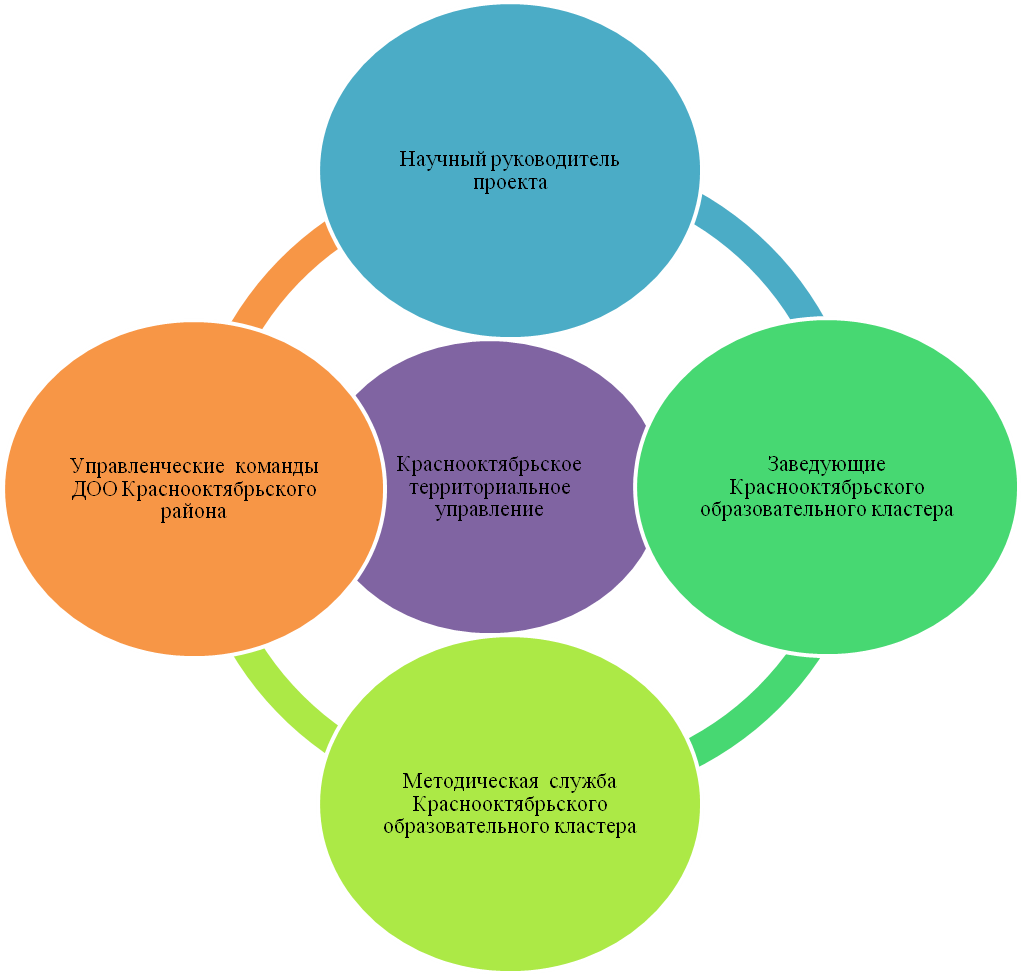 Рис.2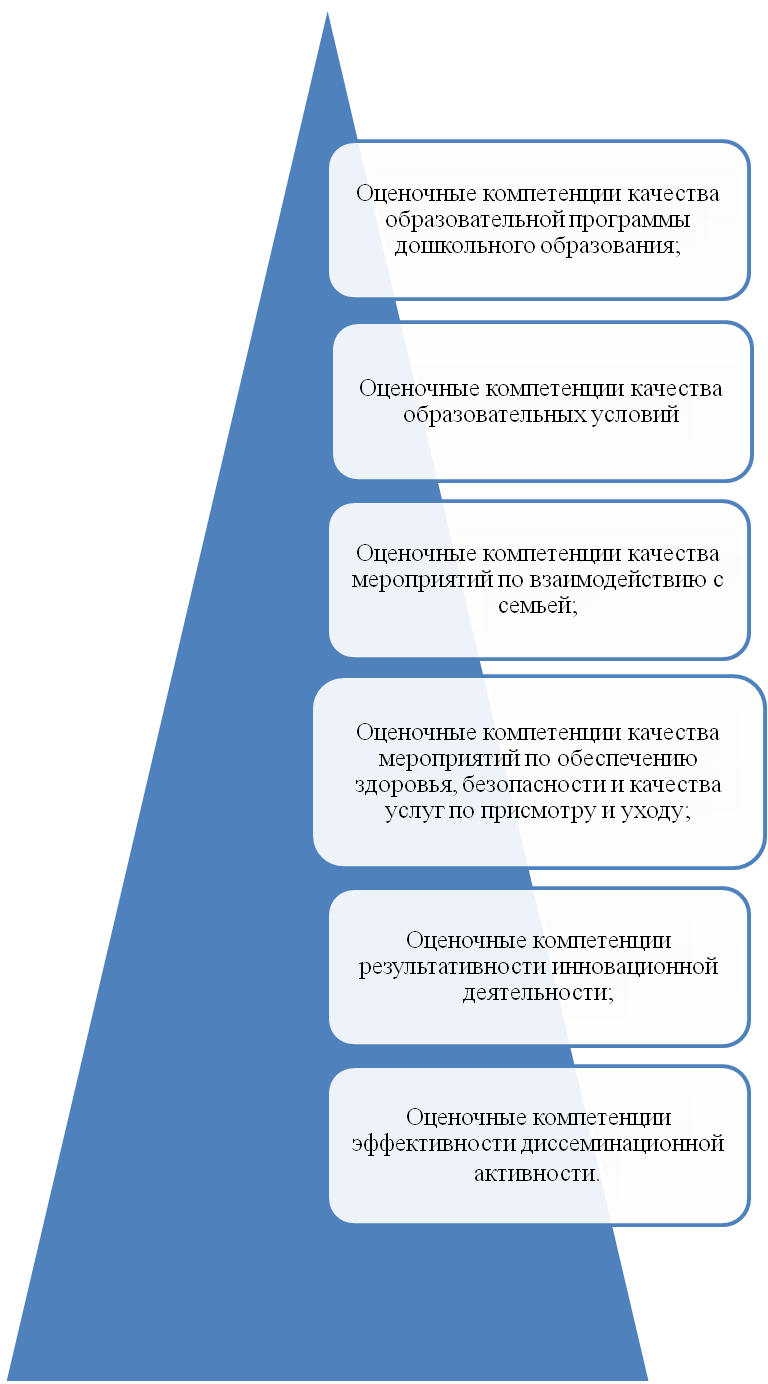 1. Сведения об организации-заявителе1. Сведения об организации-заявителе1.1. Полное наименование организации-заявителя (далее - организация)Краснооктябрьское территориальное управление департамента по образованию администрации Волгограда 1.2. Полное наименование учредителя организацииявляется структурным подразделением департамента по образованию администрации Волгограда1.3. Тип организацииорган, осуществляющий управление подведомственными ему муниципальными образовательными учреждениями Краснооктябрьского района Волгограда1.4. Юридический адрес организации400007, Россия, Волгоградская область, Волгоград, ул. Репина, 781.5. Руководитель организацииНачальник КТУ ДОАВ Свиридов Петр Викторович 1.6. Телефон, факс организации8 (8442) 72-17-731.7. Адрес электронной почтыktudoav@edu.volgadmin.ru1.8. Ссылка на проект (программу), размещенный на официальном сайте организацииhttp://crr4.vlg-ktu.ru/?page_id=717http://detsad200.vlg-ktu.ru/?page_id=1251https://ds373.ru/index.php/podrobno-o-douhttp://mdoy60.ucoz.ru/index/rip/0-122 1.9. Состав авторов проекта (программы) с указанием функционала1. Свиридов Петр Викторович – начальник Краснооктябрьского территориального управления департамента по образованию администрации Волгограда, руководитель РИП2. Розка Виталий Юрьевич, заведующий кафедрой социально-гуманитарных дисциплин и менеджмента в образовании  ГАУ ДПО  «Волгоградская государственная академия последипломного образования»,  к.и.н., – научный  руководитель.3.Клименко Татьяна Александровна, заведующий муниципальным дошкольным  образовательным учреждением «Детский сад № 60 Краснооктябрьского района Волгограда».4.Шмакова Людмила Алексеевна, заведующий муниципальным дошкольным  образовательным учреждением «Детский сад № 200 Краснооктябрьского района Волгограда».5.Васадзе Елена Сергеевна, заведующий муниципальным дошкольным  образовательным учреждением «Детский сад № 373 Краснооктябрьского района Волгограда».6.Горшенина Виктория Вячеславовна, заведующий муниципальным дошкольным  образовательным учреждением «Центр развития ребенка № 4 Краснооктябрьского района Волгограда».1.10. Оценка подготовленности и сплоченности педагогического коллектива, степень его мотивации и иных показателей как условие эффективности инновационной работыКраснооктябрьское территориальное управление ДОАВ   соисполнители-  педагогические коллективы  полностью подготовлены к работе в инновационном режиме, имеют  опыт реализации образовательных инноваций в условиях муниципальной сети, характеризуются высоким уровнем профессионального мастерства, динамичностью и мотивированностью к достижению высоких результатов.  1.11. При необходимости указать организации, выступающие соисполнителями проекта (программы)Муниципальное дошкольное образовательное учреждение «Детский сад № 60 Краснооктябрьского района Волгограда»-Муниципальное дошкольное образовательное учреждение «Детский сад № 200 Краснооктябрьского района Волгограда»-Муниципальное дошкольное образовательное учреждение «Детский сад № 373 Краснооктябрьского района Волгограда»-Муниципальное дошкольное образовательное учреждение «Центр развития ребенка № 4 Краснооктябрьского района Волгограда».  2. Опыт проектной деятельности организации за последние 5 лет2. Опыт проектной деятельности организации за последние 5 лет2.1. Темы проектов (программ) со сроками их успешной реализации организацией и руководителем в рамках международных, федеральных, региональных, муниципальных проектов РИП «Управленческое сопровождение  системы внутренней оценки качества дошкольного образования в условиях муниципального образовательного кластера» (приказ комитета образования, науки и молодежной политики Волгоградской области от 15.05.2018 года № 63 «Об утверждении списка образовательных организаций Волгоградской области, являющихся региональными инновационными площадками, осуществляющими свою образовательную деятельность в соответствии с программой реализации инновационного проекта (программы)».2.2. Отдельные проекты (программы) педагогов и руководителей со сроками их успешной реализации в рамках международных, федеральных, региональных, муниципальных проектовМуниципальное дошкольное образовательное учреждение «Центр развития ребенка № 4 Краснооктябрьского района Волгограда».Региональная инновационная площадка «Физическое воспитание детей старшего дошкольного возраста: потенциал развития творчества» (приказ  комитета образования, науки и молодежной политики Волгоградской области от 13.09.2019 года № 106  «О внесении изменений в приказ комитета образования, науки и молодежной политики Волгоградской области от 13.03.2019 года № 29 «Об утверждении списка организаций,  осуществляющих образовательную деятельность  и иных действующих в сфере образования организаций, а также  их объединений, которым присвоен статус   региональной  инновационной  площадки Волгоградской области,  и списка организаций,  осуществляющих образовательную деятельность  и иных действующих в сфере образования организаций, а также  их объединений, у которых прекращено действие статуса  региональной  инновационной  площадки Волгоградской области». Наименование мероприятияСрокНа что направленоНа что направленоЦелевая аудиторияЦелевая аудитория1 этап- разработкаЯнварь  2022 г-август 2022г)1 этап- разработкаЯнварь  2022 г-август 2022г)1 этап- разработкаЯнварь  2022 г-август 2022г)1 этап- разработкаЯнварь  2022 г-август 2022г)1 этап- разработкаЯнварь  2022 г-август 2022г)1 этап- разработкаЯнварь  2022 г-август 2022г)«Проектный офис»Январь 2022Январь 2022Обоснование актуальности Проекта педагогическим коллективам ДОО.Внедрение и администрирование   проектного офиса и организация  подготовленной  для реализации проектных задач команды.Решение организационных задач: разработка нормативно-правовой базы инновационного проекта (положения о проектном офисе); распределение обязанностей, комплектование проектной  команды, отбор оптимальных задачам РИП механизмов развития оценочных компетенций руководящих и   педагогических работников ДОО Обоснование актуальности Проекта педагогическим коллективам ДОО.Внедрение и администрирование   проектного офиса и организация  подготовленной  для реализации проектных задач команды.Решение организационных задач: разработка нормативно-правовой базы инновационного проекта (положения о проектном офисе); распределение обязанностей, комплектование проектной  команды, отбор оптимальных задачам РИП механизмов развития оценочных компетенций руководящих и   педагогических работников ДОО Научный руководитель, руководитель РИП, МОУ детский сад № 60,МОУ детский сад №200, МОУ детский сад №373,МОУ Центр развития ребёнка №4 Кластерный  педагогический совет( zoom)Январь 2022Январь 2022Ознакомление педагогов с целями, задачами и содержанием инновационной работы; диагностика и мотивация педагогов на активное включение в реализацию программы инновационного проектаОзнакомление педагогов с целями, задачами и содержанием инновационной работы; диагностика и мотивация педагогов на активное включение в реализацию программы инновационного проектаНаучный руководитель, руководитель РИП,педагоги  ДОО кластераДорожная картаЯнварь –март  2022Январь –март  2022Разработка календарного плана  реализации проектаРазработка календарного плана  реализации проектаРуководители, старшие воспитатели ДОО кластераОткрытое заседание  проектного офисаДекабрь 2022Декабрь 2022Презентация  нормативно-правовой базы инновационной программы, распределение обязанностейПрезентация  нормативно-правовой базы инновационной программы, распределение обязанностейРуководители, старшие воспитатели ДОО кластераПодбор диагностических методикдля педагоговЯнварь-май 2022Январь-май 2022Выявление профессиональных дефицитов педагогов кластераВыявление профессиональных дефицитов педагогов кластера Персонал  проектного офиса, руководители и педагоги ДООРазработка программы сопровождения с учётом выявленных в результате диагностики профессиональных дефицитов Май-август 2022Май-август 2022Создание системы, обеспечивающей развитие оценочных компетенций руководителей и педагогов ДООСоздание системы, обеспечивающей развитие оценочных компетенций руководителей и педагогов ДООПерсонал проектного офиса, педагоги кластераМониторинг качества дошкольного образования ежегодноежегодноПолучение информации об осуществлении оценочной деятельности в ДОО районаПолучение информации об осуществлении оценочной деятельности в ДОО районаруководители и педагоги ДОО2 этап. Внедрение и апробация(сентябрь 2022г-май 2025г)2 этап. Внедрение и апробация(сентябрь 2022г-май 2025г)2 этап. Внедрение и апробация(сентябрь 2022г-май 2025г)2 этап. Внедрение и апробация(сентябрь 2022г-май 2025г)2 этап. Внедрение и апробация(сентябрь 2022г-май 2025г)2 этап. Внедрение и апробация(сентябрь 2022г-май 2025г)Деятельность методических объединений (старших воспитателей, воспитателей, педагогов-психологов и др.)Весь период деятельности РИПВесь период деятельности РИППриобретение знаний, умений в области оценочных компетенций педагогами района  Проектная группа, педагоги ДОО  Проектная группа, педагоги ДООРазработка и  сопровождение стажировок для педагогов  ДОО Весь период деятельности РИПВесь период деятельности РИППрактическое применение  знаний, навыков и умений в области оценочных компетенций педагогами района  Проектная группа, педагоги ДОО  Проектная группа, педагоги ДООПроведение совещаний с руководителями ДОО района Весь период деятельности РИПВесь период деятельности РИППрезентация информации о ходе деятельности РИП, привлечение к взаимодействиюРазработка и внедрение моделей эффективного обмена опытом ("горизонтального обучения") педагогов Весь период деятельности РИПВесь период деятельности РИПРазвитие профессионального общения и повышение компетентности педагогов Проектная группа, педагоги ДООПроектная группа, педагоги ДОООнлайн платформа облачное хранилище  Весь период деятельности РИПВесь период деятельности РИПОнлайн помощь педагогам кластера в режиме реального времениПроектная группа, педагоги ДООПроектная группа, педагоги ДООГородской постоянно-действующий научно-практический семинар “Школа профессионального мастерства”ежегодно2 сессии (октябрь, апрель)ежегодно2 сессии (октябрь, апрель)Транслирование лучшего практического опыта (мастер-классы, открытые занятия, проекты)педагоги ДОО района и  Волгоградапедагоги ДОО района и  ВолгоградаZoom-воркшопыежегодно (по графику)ежегодно (по графику)Практические занятие педагогов кластерапроектные команды педагоги проектные команды педагоги Челлендж сессииежегодно (по графику)ежегодно (по графику)Решение реальных проблем посредством обучения через вызовпроектные команды педагоги проектные команды педагоги Фасилитационные сессииежегодно (по графику)ежегодно (по графику)Совершенствование мотивационной сферы, развитие рефлексии,  готовности к профессиональной деятельности, ориентированной на высокие достиженияпроектный офис, проектные команды, руководители и педагоги ДОО районапроектный офис, проектные команды, руководители и педагоги ДОО районаРазработка образовательных треков для асинхронного обученияВесь период деятельности РИПВесь период деятельности РИПОнлайн помощь педагогам кластера в самообразовании и самосовершенствованиипроектные команды педагоги кластерапроектные команды педагоги кластераРазработка образовательных треков для синхронного обученияВесь период деятельности РИПВесь период деятельности РИППовышение квалификации педагогов кластера в режиме реального временипроектные команды педагоги кластерапроектные команды педагоги кластера3этап. Обобщение и распространение  опыта.(сентябрь 2022г-май 2025г)3этап. Обобщение и распространение  опыта.(сентябрь 2022г-май 2025г)3этап. Обобщение и распространение  опыта.(сентябрь 2022г-май 2025г)3этап. Обобщение и распространение  опыта.(сентябрь 2022г-май 2025г)3этап. Обобщение и распространение  опыта.(сентябрь 2022г-май 2025г)3этап. Обобщение и распространение  опыта.(сентябрь 2022г-май 2025г)Создание и постоянноеобновление банкаинструментов,обеспечивающих развитие оценочных компетенций руководителей и педагогов ДОО районаВесь период деятельности РИПВесь период деятельности РИПТранслирование опыта реализации программы инновационной деятельностипроектный офис, научный руководительпроектный офис, научный руководительОбобщение опыта работыпедагогическогоколлектива по тематикеРИП в форме Программы,нормативного и методического кейсов, научно-методических статей.ЕжегодноЕжегодноТранслирование и внешняя оценка опыта реализации программы инновационной деятельности, дающая возможность определять точки роста и компенсировать профессиональные дефициты.проектный офис, научный руководительпроектный офис, научный руководитель